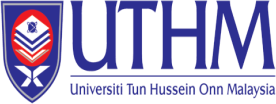 FACULTY OF CIVIL ENGINEERING AND BUILT ENVIRONMENT UNIVERSITI TUN HUSSEIN ONN MALAYSIAEVALUATION OF MASTER PROJECT 1 SEMESTER 1 SESSION 2020/2021PerformanceReport*Very Poor [ 1 ]; Poor [ 2 ]; Fair [ 3 ]; Good [ 4 ]; Excellent [ 5 ]. Kindly refer to the Evaluation Form of Master Project 1 JKPS_FKAAB 12/04/2020 (D1d) for the details criteria. Evaluation must be done in discretion.Student's Name:Matriculation No.:Title of Project:NoItemWeightageRating* Please Tick [ √ ]Rating* Please Tick [ √ ]Rating* Please Tick [ √ ]Rating* Please Tick [ √ ]Rating* Please Tick [ √ ]MarkNoItemWeightage12345Mark1Commitment3.0/ 152Attitude and Discipline4.0/ 203Project Planning and Implementation5.0/ 254Milestone and Quality of Project5.0/ 255Written and Verbal Communication3.0/ 15TOTALTOTALTOTALTOTALTOTALTOTALTOTALTOTAL/100NoItemWeightageRating* Please Tick [ √ ]Rating* Please Tick [ √ ]Rating* Please Tick [ √ ]Rating* Please Tick [ √ ]Rating* Please Tick [ √ ]MarkNoItemWeightage12345Mark1Title1.0/	52Introduction4.0/ 203Literature Review4.0/ 204Research Methodology7.0/ 355Expected Finding2.0/ 106Reference2.0/ 10TOTALTOTALTOTALTOTALTOTALTOTALTOTALTOTAL/100Comments (if any):Signature:Supervisor's Name:Date: